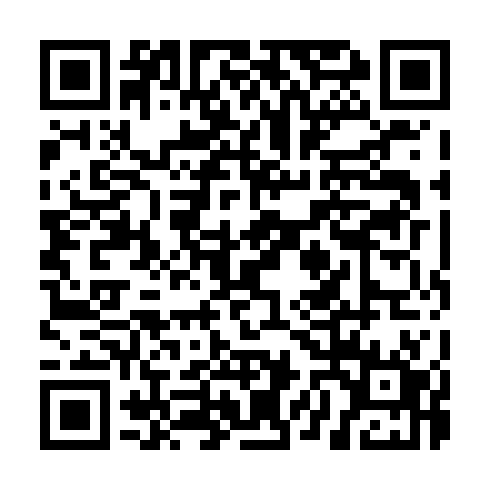 Ramadan times for Cheorwon County, South KoreaMon 11 Mar 2024 - Wed 10 Apr 2024High Latitude Method: NonePrayer Calculation Method: Muslim World LeagueAsar Calculation Method: ShafiPrayer times provided by https://www.salahtimes.comDateDayFajrSuhurSunriseDhuhrAsrIftarMaghribIsha11Mon5:205:206:4812:414:006:346:347:5712Tue5:195:196:4712:404:016:356:357:5813Wed5:175:176:4512:404:016:366:367:5914Thu5:165:166:4412:404:026:376:378:0015Fri5:145:146:4212:404:026:386:388:0116Sat5:135:136:4012:394:036:396:398:0217Sun5:115:116:3912:394:036:406:408:0318Mon5:095:096:3712:394:046:416:418:0419Tue5:085:086:3612:394:046:426:428:0520Wed5:065:066:3412:384:056:436:438:0621Thu5:055:056:3312:384:056:446:448:0722Fri5:035:036:3112:384:056:456:458:0823Sat5:015:016:3012:374:066:466:468:0924Sun5:005:006:2812:374:066:466:468:1025Mon4:584:586:2712:374:076:476:478:1126Tue4:564:566:2512:364:076:486:488:1227Wed4:544:546:2412:364:076:496:498:1328Thu4:534:536:2212:364:086:506:508:1429Fri4:514:516:2112:364:086:516:518:1530Sat4:494:496:1912:354:086:526:528:1631Sun4:484:486:1712:354:096:536:538:181Mon4:464:466:1612:354:096:546:548:192Tue4:444:446:1412:344:096:556:558:203Wed4:424:426:1312:344:106:566:568:214Thu4:414:416:1112:344:106:576:578:225Fri4:394:396:1012:334:106:586:588:236Sat4:374:376:0812:334:106:596:598:247Sun4:364:366:0712:334:117:007:008:268Mon4:344:346:0512:334:117:007:008:279Tue4:324:326:0412:324:117:017:018:2810Wed4:304:306:0212:324:127:027:028:29